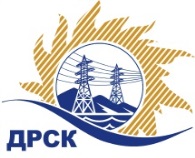 Акционерное Общество«Дальневосточная распределительная сетевая  компания»Протокол № 632/МТПиР-ВПзаседания закупочной комиссии по выбору победителя по открытому аукциону на право заключения договора: Блоки КТПБ 35 кВ для нужд филиала АО «ДРСК» «Амурские электрические сети»№ ЕИС – 31705504039ПРИСУТСТВОВАЛИ: члены постоянно действующей Закупочной комиссии АО «ДРСК»  1-го уровня.Форма голосования членов Закупочной комиссии: очно-заочная.ВОПРОСЫ, ВЫНОСИМЫЕ НА РАССМОТРЕНИЕ ЗАКУПОЧНОЙ КОМИССИИ: Об участниках аукциона, сделавших предложения о цене.О выборе победителя аукциона.ВОПРОС 1 «Об участниках аукциона, сделавших предложения о цене»РЕШИЛИ:Утвердить перечень участников аукциона, сделавших предложения о цене договора.ВОПРОС 2 «О выборе победителя аукциона»Утвердить ранжировку участников открытого аукциона.2. Признать победителем аукциона: Блоки КТПБ 35 кВ для нужд филиала АО «ДРСК» «Амурские электрические сети»  участника, занявшего первое место в ранжировке: АО «Дальневосточная  электротехническая компания»  г. Хабаровск, ул. Менделеева, 1 «А» с заявкой на заключение договора на следующих условиях: цена заявки: 21 692 000,00 рублей без учета НДС (25 596 560,00 руб. с учетом НДС). Срок завершения поставки: 30 апреля 2018г. Условия оплаты: в течение 30 календарных дней с даты подписания товарной накладной ТОРГ-12 на основании счета, выставленного поставщиком. Гарантийные обязательства:  не менее 60 месяцев. Время начала исчисления гарантийного срока с момента ввода оборудования в эксплуатацию, но не более 72 месяцев с момента поставки.Терёшкина Г.М.Тел. 397260город  Благовещенск« 07 » ноября 2017 года№Наименование претендента на участие в аукционе и его адресцена заявки на участие в аукционе1АО «Дальневосточная  электротехническая компания» г. Хабаровск, ул. Менделеева, 1 «А»21 692 000,00 рублей без учета НДС (25 596 560,00 руб. с учетом НДС). 2ООО «ТехЭнергоСнаб»г. Москва, Старкалужское шоссе 62 21 714 000,00 рублей без учета НДС (25 622 520,00  руб. с учетом НДС). Место в ранжировкеНаименование и адрес участникаИтоговая заявленная цена по результатам аукциона, руб без НДС. 1 местоАО «Дальневосточная  электротехническая компания» г. Хабаровск, ул. Менделеева, 1 «А»21 692 000,00 2 местоООО «ТехЭнергоСнаб»г. Москва, Старкалужское шоссе 62 21 714 000,00 Секретарь Закупочной комиссии: Челышева Т.В. _____________________________